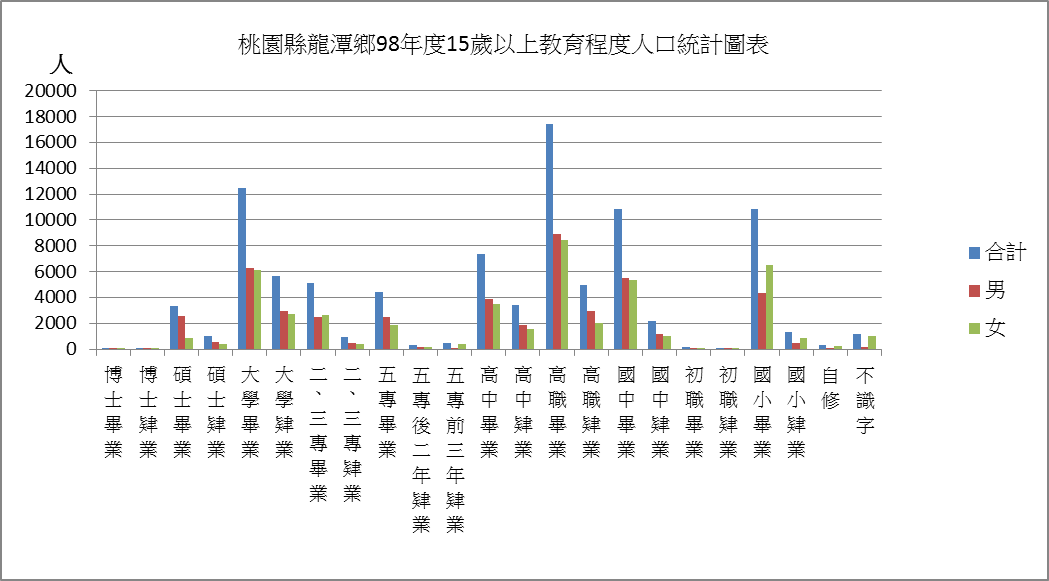 教育程度合計男女博士畢業835726博士肄業1098326碩士畢業33612527834碩士肄業987584403大學畢業1243662976139大學肄業566829602708二、三專畢業512024702650二、三專肄業903483420五專畢業438424911893五專後二年肄業297169128五專前三年肄業46974395高中畢業736938833486高中肄業340118631538高職畢業1740589238482高職肄業496329182045國中畢業1082654835343國中肄業216311491014初職畢業15911247初職肄業26197國小畢業1083543106525國小肄業1322448874自修33998241不識字11611321029總計937864753346253